Das Kartenspiel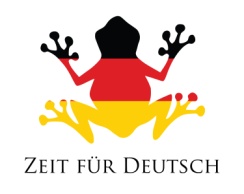 Wie heißt du?Ich heiße …Das KartenspielWie alt bist du?Ich bin … Jahre altDas KartenspielWie geht’s?Prima, danke Das KartenspielWo wohnst du?Ich wohne in …Das KartenspielWann hast du Geburtstag?Das KartenspielIch habe in Mai GeburtstagThe card gameHow old are you?I am … years oldThe card gameWhat is your name?My name is …The card gameWhere do you live?I live in …The card gameHow are you?Great, thank youThe card gameI have in May birthdayThe card gameWhen have you birthday?Das KartenspielIch bin ein MädchenDas KartenspielIch bin ein JungeDas KartenspielIm Moment habe ich eine Jacke anDas Kartenspielsehr intelligentDas KartenspielfreundlichDas KartenspielweilvieleThe card gameI am a boyThe card gameI am a girlThe card gamevery intelligentThe card gameAt the moment I have a jacket onThe card gamebecauselots of The card gamefriendlyDas KartenspiellustigschönDas KartenspielglücklichtraurigDas Kartenspielsehr nettklugDas KartenspielGut in …Das Kartenspielsportlichmusikalisch  Das KartenspielnormalerweiseimmerThe card gamehappy/luckysadThe card gamefunny/funbeautifulThe card gamegood at …The card gamevery nice cleverThe card gamenormallyalwaysThe card gamesportymusicalDas Kartenspieldas Klassenzimmerdie SchulsachenDas Kartenspieldie Schultaschedas BuchDas Kartenspieldas Mäppchender RadiergummiDas Kartenspielder Bleistiftdie BuntstifteDas Kartenspielder Bleistiftspitzerdas LinealDas Kartenspieldie Schereder KleberThe card gamethe school bagthe bookThe card gamethe classroomthe school thingsThe card gamethe pencilthe coloured pencilsThe card gamethe pencil casethe rubberThe card gamethe scissorsthe glueThe card gamethe pencil sharpenerthe rulerDas Kartenspielder StuhlDas Kartenspielder Kugelschreiberder SchreibtischDas Kartenspieldie Wasserflaschedie TasseDas Kartenspielin vorDas Kartenspielnebenüberthe penthe deskDas KartenspielunteraufThe card gamein before/in front ofThe card gamethe water bottlethe cupThe card gameunder/below/amongonThe card gamenext to over/aboutThe card gamehinterThe card gamegegenüberDas Kartenspielzwischen Das KartenspielunterDas Kartenspieler ist mein bester FreundDas Kartenspielsie ist meine beste FreundinDas KartenspieloppositeDas Kartenspielbehind The card gameunder/below/amongThe card gamebetweenThe card gameshe is my best friend The card gamehe is my best friend